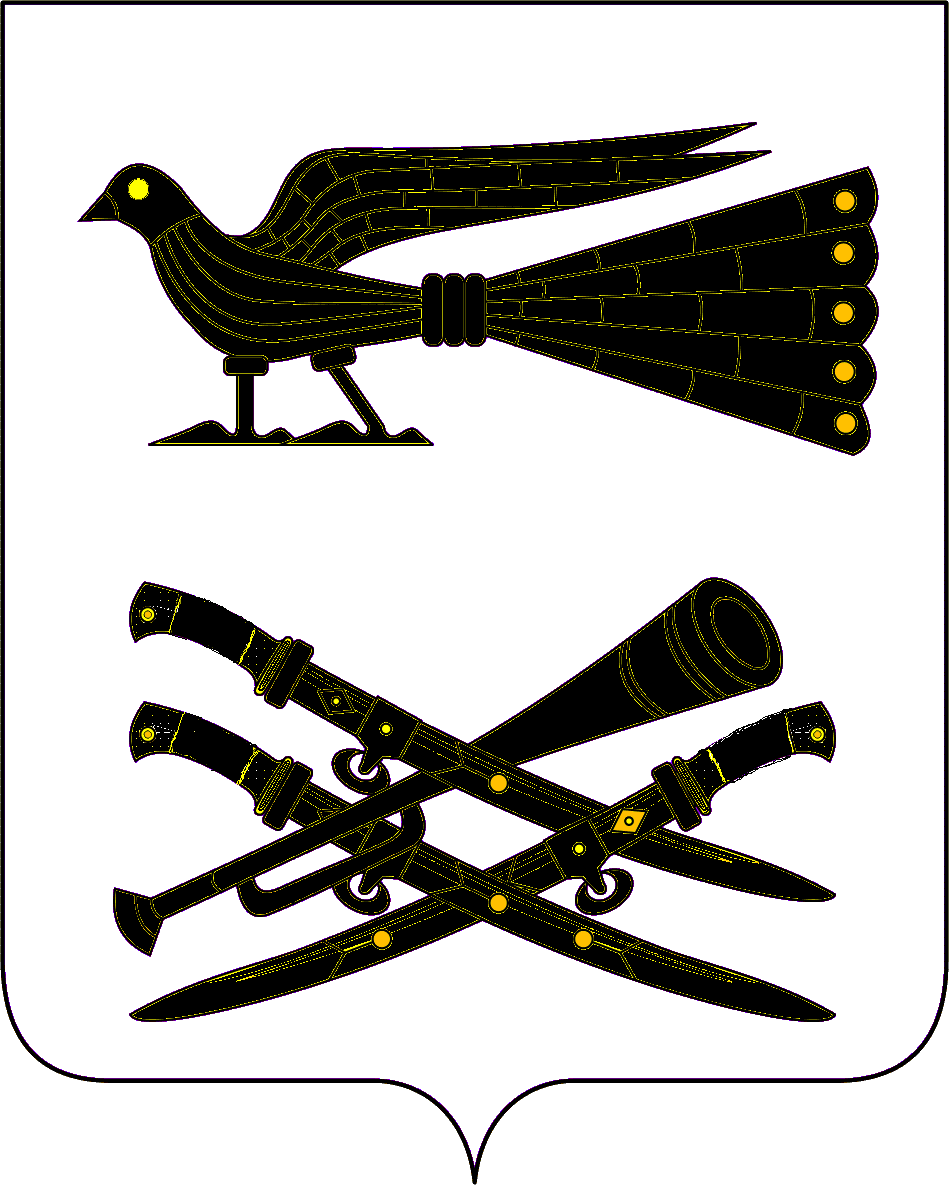 СОВЕТ  ПРОЛЕТАРСКОГО СЕЛЬСКОГО ПОСЕЛЕНИЯ КОРЕНОВСКОГО РАЙОНА  РЕШЕНИЕот 19.03.2014								                                   № 258хутор  Бабиче-КореновскийО ежегодном отчете главы Пролетарского сельского поселения Кореновского района о результатах своей деятельности и деятельности администрации за 2013 годЗаслушав и обсудив отчет главы Пролетарского сельского поселения Кореновского района О.В. Руга  о результатах своей деятельности и деятельности администрации Пролетарского сельского поселения Кореновского района за 2013 год,   руководствуясь  статей 35 Федерального закона от 6 октября 2003 года № 131-ФЗ «Об общих принципах организации местного самоуправления в Российской Федерации» и статьёй 26 устава Пролетарского сельского поселения Кореновского района, Совет Пролетарского сельского поселения Кореновского района р е ш и л:1. Признать работу главы и администрации Пролетарского сельского поселения Кореновского района   за 2013 год удовлетворительной.2.Информацию главы Пролетарского сельского поселения Кореновского района  о работе Совета Пролетарского сельского поселения Кореновского района за 2013 год принять к сведению. 3.Обнародовать отчет главы и администрации Пролетарского сельского поселения о результатах деятельности за 2013 год и информацию о работе Совета Пролетарского сельского поселения Кореновского района за 2013 год на информационных стендах поселения и разместить на официальном сайте администрации Пролетарского сельского поселения Кореновского района в сети «Интернет» Proletarskoe.ru.4. Решение вступает в силу со дня его подписания.Глава Пролетарского сельского поселенияКореновского района                                                                              О.В.Руга                                                                           ПРИЛОЖЕНИЕ                                                                            УТВЕРЖДЕН                                                                                                                                                                решением Совета Пролетарского                                                                     сельского поселения                                                                        Кореновского района                                                                         от 19.03.2014 №258ОТЧЕТ главы Пролетарского сельского поселения Кореновского района о результатах своей деятельности и деятельности администрации за 2013 годУважаемые депутаты, жители Пролетарского  сельского поселения,  руководители учреждений, предприятий поселения, приглашённые и гости!Сегодня на Ваше рассмотрение выносится отчет главы и  администрации Пролетарского сельского поселения за  прошедший, 2013 год и задачах на предстоящий период. Это оценка всех тех дел, которые мы стараемся делать для наших жителей и нашего поселения  в целом. Жители поселения должны знать, чем занимаются депутаты, администрация, какие решают проблемы, как расходуются бюджетные средства, выполняются наказы.Наша работа строится в тесном взаимодействии с районной администрацией, с депутатами Совета муниципального образования  Кореновский район и депутатами сельского поселения.                         На территории Пролетарского сельского поселения стабильно работают  предприятия – такие, как ООО «Золотой колос», ООО АФ «Лада»,  ООО КХ «Вега», ООО «Нафта - М-ЮГ», ООО «Грузавтосервис» ООО «Капитал»,. Находятся два предприятия, относящиеся к промышленному производству:  ООО «Нива Кубани» (производство кирпича)  ООО «Кубанский хлеб» (выпечка хлеба, помол муки).   6 крестьянско-фермерских хозяйств, 16 индивидуальных предпринимателя, 10 торговых точек.         В состав Пролетарского сельского  поселения входят 2 населенных пункта (х. Бабиче-Кореновский и х. Пролетарский).Уважаемые участники сессии Наиболее важными вопросами являются принятие бюджета и контроль за его исполнением. Бюджет на 2013 год был сформирован в соответствии с требованиями Бюджетного кодекса РФ, в соответствии с прогнозом социально-экономического развития и сохраняет свою социальную направленность. В 2013 году перед всеми структурными подразделениями была поставлена основная задача – мобилизация в бюджет поселения всех доходных источников, что позволило в 2013 году выполнить общий план доходов на 104,1%. Собрано недоимки по налоговым и неналоговым платежам в сумме 840,5 тысяч руб. В разрезе налоговых платежей план по земельному налогу выполнен на 101,0%. Причиной низкого исполнения плана по земельному налогу стала выставленная Федеральной налоговой службой переплата по налогу у физических лиц. Доходы бюджета поселения с учетом безвозмездных поступлений 17098,3  тысячи  рублей, в том числе безвозмездные поступления из бюджетов других уровней бюджетной системы 7913,1 тысяч рублей.Общая сумма доходов бюджета поселения, без учёта безвозмездных поступлений из краевого и районного бюджетов, составила  9507,7 тысяч рублей. План по собственным доходам исполнен на 104,1 %.            Состав собственных доходов по отношению к общей сумме собственных доходов составляет: 40,9 % налог за землю,  налог на доходы физических лиц 9,5 %,  арендная плата за землю 27,0 %, налог на имущество физических лиц – 2,9%, продажа земли 15,4 %, единый сельхозналог –  4,1 %, государственная пошлина – 0,2%.           В отчётном периоде все принятые расходные обязательства были профинансированы. Для этого постоянно проводилась работа по оптимизации расходов. В наступившем году необходимо продолжать активную работу по оптимизации бюджетных средств. Только жесткий контроль даст возможность увеличивать расходы в области социально-культурной сферы и принимать активное участие в софинансировании краевых целевых программ.Поскольку деньгам не служат – ими управляют, финансами мы распорядились следующим образом:Расходы бюджета поселения исполнены за 2013 год  на 97,1 %. Расходы на социальную сферу в 2013 году составили   5384,5   тысяч рублей, в том числе:культура, кинематография и средства массовой информации –4129,1 тысячи  рублей, в том числе на кадровое обеспечение сферы культуры 676,0 тысяч рублей, из них 676,0 тысячи рублей из краевого бюджета и 78,1 тысяч рублей из местного бюджета, приобретение музыкального оборудования 26,4 тысяч рублей, комплектование библиотечных фондов 7,0 тысяч рублей, из них  7,0 тысяч рублей из местного бюджета;          на развитие физической культуры и спорта  – 61,0 тысяч рублей (проведение спортивных мероприятий).          В бюджете поселения за 2013 год израсходованно:	  уставный фонд ЖКХ 100,0 тысяч рублей;	  реконструкция систем водопровода 478,2 тысячи рублей;уличное освещение 638,9 тысяч  рублей: оплата за электроэнергию, в том числе 592,9 тысяч рублей;организация и содержание мест захоронения 310,6 тысяч рублей (санитарному содержанию кладбищ, а также ограждение кладбища);	прочие мероприятия по благоустройству – 533,6 тысяч рублей.            На уборку территории поселения от несанкционированных свалок и вывоз мусора израсходовано 87,9 тысяч рублей. Содержание дорог общего пользования - ремонт  дорожного покрытия  на сумму 1968,2 тысяч рублей.Несмотря на то, что бюджет поселения исполнялся в 2013 году крайне напряженно, мы смогли принять участие в краевых ведомственных целевых программах на условиях софинансирования:«Капитальный ремонт и ремонт автомобильных дорог местного значения Краснодарского края» - ремонт гравийного покрытия  х. Бабиче - Кореновский ул. Южная, ул. Северная; х. Пролетарский ул. Молодежная на сумму 1667,5 тысяч рублей, в том числе за счет средств краевого бюджета 1500,0 тысяч рублей, бюджета 167,5 тысячи рублей. Проведен ямочный ремонт по улице Мира протяженностью 6 км на сумму 238 тыс.руб собственных средств.Всего в поселении финансировалось 11 целевых программ на общую сумму 4673,4 тыс. рублей. Размещение муниципального заказа осуществляется в строгом соответствии с Федеральным «О размещении заказов на поставки товаров, Законом от 21 июля 2005 года № 94-ФЗ выполнение работ, оказание услуг для государственных и муниципальных нужд».          За отчетный период администрацией Пролетарского сельского поселения Кореновского района в 2013 году проведено:         открытый аукцион в электронной форме (выполнены работы по ремонту дорог Пролетарского сельского поселения х.Б.-Кореновский: ремонт ул. Южной, ремонт ул. Северной. х. Пролетарский: ремонт ул. Молодежной 700 метров,         открытый аукцион в электронной форме (выполнены работы по ремонту дорог Пролетарского сельского поселения : ремонт ул. Огородней в х. Пролетарском на сумму – 400,8 тыс. руб.300 метров);         открытый аукцион в электронной форме «Текущий ремонт спортзала в МБУК ПСПКР «Пролетарский СДК» 561,0 тыс. руб.         запрос котировок «Текущий ремонт крыши в Пролетарском СДК» 38,0 тыс. руб. Денежные средства поступили от депутата ЗСК Команова Александра Петровича.Уважаемые участники сессии приглашенные!          Развитие экономики Пролетарского сельского поселения Кореновского района соответствует  прогнозу социально-экономического развития.Аграрный сектор Пролетарского сельского поселения Кореновского района в отчетном году добился хороших показателей в производстве продукции растениеводства. Средняя заработная плата составляет ООО Агрофирма «Лада» - 25202рублей, , ООО «Золотой колос» - 21015 рублей, ООО «Грузавтосервис» - 7865 рублей, ООО «Капитал» - 8361 рублейВ 2013году благодаря высоким технологиям возделывания сельскохозяйственных культур, благоприятным погодным условиям был собран хороший урожай сельскохозяйственных культур.  Высоких показателей по урожайности сельскохозяйственных культур добились:ООО АФ «Лада» - пшеница–61,6 ц. с га.,  ячмень– 64,74 ц. с га., кукуруза –76,19 ц. с га., соя–23,26 ц. с га.;     ООО «Золотой колос» - пшеница – 51,19 ц. с га., кукуруза  - 93,4 ц. с га.;     ООО «Грузавтосервис» - пшеница- 52,3 ц. с га.;     ООО «Капитал» - пшеница 51,1ц. с га., кукуруза – 56 ц. с га., подсолнечник 28 ц. с га..В целом по поселению урожайность увеличилась в 1,8 раза по сравнению с 2012годом. Среднерайонный показатель урожайности оз.пшен 57,3,ячмень 57,8, кукуруза 69,6 ц\га.  На территории поселения находятся три  предприятия занимающихся выращиванием овощей закрытого и открытого грунта – ООО «Вега», ИП Толстяков Владимир Иванович, ИП Хван в 2013году вырастили 14 465ц. овощей закрытого и открытого грунта.Производство промышленной продукции представлено изготовлением кирпича ООО «Нива Кубани». Производство кирпича в 2013 году составило  1,5 млн. шт. Потребительская сфера - третья основная базовая отрасль экономики. Основная доля розничного оборота приходится на предприятия частной формы собственности и индивидуальных предпринимателей, реализующих товары в стационарной торговой сети.  В    состав  розничной  торговой  сети  Пролетарского сельского поселения входит 10   торговых  точек. В центре внимания администрации поселения – уровень цен на социально-значимые продукты питания. Проводимая работа работниками администрации поселения совместно с администрацией района  по отслеживанию ценового «беспредела». Это особенно важно, учитывая уровень доходов населения. В 2013 году кубанских товаропроизводителей в ассортименте продовольственных товаров превышает 75 %.Важную роль для экономики поселения имеет развитие малых форм хозяйствования не селе. На территории поселения ведут свою хозяйственную деятельность 1130 малых форм хозяйствования, из них личных подсобных хозяйств-1103, крестьянско-фермерских хозяйств - 6, индивидуальных предпринимателей -16. Более 40 хозяйств  ЛПХ занимаются выращиванием овощей закрытого грунта. Площадь теплиц, занятых под овощами закрытого грунта составляет  4,5 гектаров.           Животноводческие фермы на территории поселения отсутствуют, животноводческая продукция производится частным сектором.. Из-за  чрезвычайной ситуации по заболеванию африканской чумой свиней, серьезно подорван потенциал отрасли свиноводства в поселении. В связи с этим повышается значимость развития альтернативных свиноводству видов животноводства: выращивание крупного рогатого скота, разведение овец, птицы, кроликов.             В 2013 году продолжилась работа по поддержке малых форм хозяйствования на селе. Государственная поддержка малого предпринимательства в сельскохозяйственной отрасли направлена на увеличение объема производства и обеспечение занятости  сельского населения. В рамках реализации мероприятий КЦП «Развитие малых форм хозяйствования в АПК на территории Краснодарского края»,  в Пролетарском поселении выплачены субсидии на сумму131917 руб. на сданную молочную продукцию в размере - 122432 рублей, (10 человек), на мясо в размере 9,485рублей  (1 человек). Для улучшения развития животноводства в поселении выделяются земельные участки под выпас крупного рогатого скота.  	Оформлен договор с гражданами под выпас крупного рогатого скота на площади 12,0 га. Гражданам, занимающимся личными подсобными хозяйствами  постоянно  проводится информационно-консультативное обеспечение. Периодически управлением сельского хозяйства Кореновского района организовывались обучающие семинары по различным направлениям, которые посещали граждане нашего поселения.                                        Уважаемые участники сессии!        Муниципальное унитарное предприятие «Жилищно-коммунальное хозяйство» Пролетарского сельского поселения Кореновского района является единственным поставщиком услуг по водоснабжению населения х. Пролетарского и х. Бабиче-Кореновского Пролетарского сельского поселения. На сегодняшний день деятельность коммунального комплекса  характеризуется неудовлетворительным качеством предоставления коммунальных услуг. Причинами сложившейся ситуации является высокий уровень физического износа основных фондов (износ водопроводных сетей составляет 85,3%),.В связи с дефицитом  финансовых средств у МУП «ЖКХ» Пролетарского сельского поселения сложилась неблагополучная ситуация в работе системы водоснабжения: строительство и модернизация объектов водоснабжения ведется слабыми темпами, большинство средств и трудозатрат уходит на текущий ремонт действующих водопроводных сетей.Выходом из сложившейся ситуации может послужить масштабная реализация проектов: модернизации, и реконструкции объектов коммунальной инфраструктуры.       Обслуживаемая водопроводная магистраль – 36,6 км, БлагоустройствоЗа отчетный период за счет бюджетных и привлеченных средств на территории поселения проведены следующие виды работ по благоустройству:- при подготовке к праздничным мероприятиям Пасха, 1 Мая, День Победы, были проведены субботники по улицам, на территориях учреждений, кладбищ;- косметический ремонт памятников  погибших воинов Вов;- в летний период проводилось уничтожение сорной растительности.-приобретены и установлены дорожные знаки у школ на сумму  42600 рублей.-освещение по ул. Ленина хутора Пролетарского 1.4 км.При проведении осенних субботников с участием жителей поселения, на территории прилегающей к  кладбищу в х. Бабиче-Кореновском были высажены саженцы деревьев липы, клена, ели.   Возле памятника воинам-освободителям в хуторе Бабиче - Кореновском, улица Мира, высажены саженцы ели.В администрации работает административная комиссия. За 2013 год проведено 5 заседаний,  на которых  рассмотрен 21 протокол, наложены административные взыскания в виде штрафа на 11 человек на сумму 15000рублей, предупреждения на 10 человек за нарушение правил благоустройства. Жителям поселения нужно проявлять  активную гражданскую позицию по отношению к  недобросовестным людям, которые сбрасывают мусор, грунт в несанкционированных местах.           Хочу обратиться к жителям нашего поселения. Активно принимайте участие в озеленении наших населенных пунктов, в разбивке новых цветников, посадке деревьев и кустарников. Поселение – наш дом, поэтому долг каждого жителя думать о будущем и не загрязнять территорию бытовыми отходами. Красота, ухоженность наших хуторов зависит от состояния улиц, а вид улиц зависит от благоустройства придворовой территории, фасада дома, забора, калитки. Нам в этом направлении есть над, чем работать.Газификация населенных пунктовВедутся подготовительные работы по строительству газопровода среднего давления общей площадью земельного участка 61968 кв. м, протяженностью трассы газопровода 15492 м в настоящее время было сделано следующее:          1) проведено общее собрание собственников домовладений, принятиеколлективного обращения собственников домовладений  в администрацию Пролетарского сельского поселения;         2)межведомственной комиссией принято решение об утверждении схемы газификации;         3) выполнение инженерно-геодезических изысканий;        4)выполнение инженерно-геологических изысканий;        5)выполнение инженерно-гидрометеорологических изысканий;        6) выполнение проектно сметной документации;        также за 2013 год:         1) проведение публичных слушаний .по установлению сервитута.	2)создание опорной геодезической сети, произведение топографической съёмки;	3)проведение экспертизы инженерно-изыскательных и проектных документов;	3)рассмотрение и согласование схемы газоснабжения (корректировка).          4)Проведено установление постоянного публичного сервитута на земельные участки, расположенные в границах Пролетарского сельского поселения Кореновского района, для строительства газопровода среднего давления Дружба, Советская, Шоссейная, Молодежная, Кирпичная, Огородняя, Полевая хутора Пролетарского Кореновского района        Общая сумма, затраченная  на выполненные работы 2431,7 тыс. руб., из средств добровольных пожертвований на цели газификации. Уважаемые депутаты, приглашенные!	Социальная сфера поселения представлена двумя школами:  средняя общеобразовательными школа - № 8 в х. Бабиче-Кореновском и основная образовательная школа №27 в х. Пролетарском  с количеством учащихся 202 человек, детское дошкольное учреждение (детский сад № 28) после реконструкции. В настоящее время работает кратковременная группа – 4 часа с 8 до 12 часов, без питания, посещает 38 детей. После получения лицензии на медицинскую, образовательную деятельность, детский сад будет работать на полную мощность,   три фельдшерско-акушерских пункта расположенных в двух приспособленных кирпичных зданиях и одном мобильном помещении, которые обслуживают три медицинских работника, три  отделения «Почта России», работает отделение ГУ ГО КК «Содействие», двумя муниципальными бюджетными учреждениями культуры: Бабиче-Кореновский сельский дом культуры, Пролетарский сельский дом культуры,  муниципальное бюджетное учреждение культуры «Пролетарская сельская библиотека» и филиал №1 библиотека хутора Бабиче-Кореновского, расположенная при доме культуры.	На территории Пролетарского сельского поселения  работает Совет ветеранов войны и труда         На решение проблем организации досуга населения и приобщения жителей поселения к творчеству, культурному развитию направлена работа 2 сельских домов культуры.  Учреждения культуры занимают важную нишу в  воспитательной работе подрастающего поколения, выполняют задачи по удовлетворению духовных и творческих потребностей жителей поселения, в том числе - ветеранов, пенсионеров, людей с ограниченными возможностями. Несколько слов  о главных  делах в этой отрасли. Мероприятия на территории Пролетарского сельского поселения проводятся совместно с учреждениями культуры, образования, спорта,  Молодежного Совета, Совета ветеранов войны и труда. Основная цель  организации спортивно-масовых и досуговых мероприятий - это  занятость населения в свободное от работы и учебы время.		  В сельских домах культуры  работает  12 кружков самостоятельного художественного творчества,  25 клубных любительских объединений.              Во время летних каникул на базе домов культуры работали досуговые площадки для детей.          26 апреля в хуторе Бабиче-Кореновском прошёл большой казачий праздник, торжественное открытие хуторского Бабиче-Кореновского казачьего общества.             17 июля 2013 года в районе кладбища хутора Пролетарского заложен первый камень для строительства часовни.           В 2013 году и в настоящее время администрацией поселения, СОШ №8, Бабиче-Кореновским сельским Домом культуры, Выпускниками школы 1964 года ведутся подготовительные работы к празднованию Тройного юбилея:  220 -летия образования хутора Бабиче-Кореновского, 50-летия образования СОШ №8, 50-летия выпуску учащихся 1964 года.  будет заложен камень будущей часовни, для строительства которой уже создан попечительский совет. 	 Развитие физической культуры и спорта в Пролетарском сельском поселении - одно из полномочий Федерального Закона №131-ФЗ «О местном самоуправлении».                Отдельной гордостью  являются мужская   команда по волейболу, которая регулярно занимает призовые места в соревнованиях районной спартакиады и других кубковых турнирах, и являются действующими чемпионами района(1место), регулярно проводя тренировочный процесс, являясь достойным примером для подражания в пропаганде спорта и здорового образа жизни в поселении.          Команды шахматистов (3 место) и шашечников (3место), а также команда по дартсу (2 место)   являются призёрами первенства района. 	В настоящее время на территории поселения возникает ряд вопросов по развитию массовой физической культуры и спорта в Пролетарском сельском поселении;        1) совершенствование материально-технической и спортивной базы;        2) улучшение качества  работы спортивно-оздоровительных клубов,   оснащение их инвентарем и оборудованием, а также расширения  сети спортивно-оздоровительных клубов по месту жительства;    3) строительство спортивной площадки на территории Пролетарского сельского поселения;В 2013 году основными направлениями работы с молодёжью явились:1. Формирование условий для гражданского становления, физического, духовно - нравственного и патриотического воспитания молодежи;2.	Профилактика наркомании, безнадзорности и правонарушений
подростков;3.	Организация трудового воспитания и содействие занятости подростков и молодежи.          	За отчетный период было проведено 251  мероприятие для молодёжи, 81 военно-патриотической направленности,  175 мероприятий антинаркотической направленности, профилактика экстремистской деятельности.	Уважаемые депутаты!            Выстроить диалог власти с людьми – считаю одним из важных направлений своей работы и работы администрации.            Сегодня трудно нашу работу представить без органов территориального общественного самоуправления  В 2013 году на территории Пролетарского сельского поселения Кореновского района  осуществляли деятельность 3 органа территориального общественного самоуправления. Председатели Советов: ТОС №1 – Набока Галина Юльевна, ТОС №2 – Воронин Николай Анатольевич, ТОС № 3 - Масенко Ольга Павловна.Членами Советов территориального общественного самоуправления в 2013 году проводилась  большая работа с населением по поддержанию порядка, уничтожения сорной растительности на закрепленных придомовых территориях, проведения месячников, субботников по благоустройству хуторов поселения, сходов граждан;	Особое внимание в отчетный период уделялось четкой организации деятельности администрации по решению вопросов местного значения.В администрации поселения работает 11 человек.          Определяя   задачи   на 2014 год, хочу подчеркнуть, что главный упор администрация Пролетарского сельского поселения с учетом всех требований избирателей  делает на социальную стабильность. В центре внимания были, и будут оставаться люди и их проблемы. Приоритетные направления работы администрации поселения в 2014 году являются:- необходимо провести работу по максимальному привлечению доходов в бюджет поселения;- вовлечение в налоговый оборот всех земельных участков;- повышение инвестиционной привлекательности поселения;- Частичная реконструкция водной магистрали улиц Мира, Заречная х.Бабиче-Кореновского, ул. Комсомольская х. Пролетарский;-Уличное освещение в х. Пролетарском  ул. Заречная, Юбилейная;-ремонт дамбы х. Пролетарский между улицами Советской и Дружбы;- строительство остановочного павильона х. Пролетарский ул Заречная;-ремонт дорог х. Пролетарский ул. Советская, ул Полевая, х Б-К  ул Южная, ул Заречная;-Ремонт кровли СДК х.Пролетарского и замена окон;-Расширение территории действующего кладбища в х. Бабиче-Кореновском и установка ограждения на старом, а также определение места и выдел земельного участка под кладбище в х Пролетарском.- государственная регистрация права муниципальной собственности на дамбы,  на объекты культурного наследия(памятники), включая земельные участки, в границах которых расположены объекты культурного наследия,;- реализация мероприятий целевых программ поселения;-проведение работ по определению границ автомобильных дорог местного значения и провести  государственную регистрацию права муниципальной собственности земельных участков, под автомобильными дорогами общего пользования в границах населенных пунктов.- увеличить количество жителей, занимающихся физической культурой и спортом, особенно подростков и молодежи;- вовлечение молодежи в социально полезную деятельность;- выполнение наказов избирателей. Также приоритетом на 2014 год остается возможность участия на условиях софинансирования в муниципальных целевых программах устойчивого развития сельских территорий для предоставления субсидий из федерального и краевого бюджетов бюджетам муниципальных образований Краснодарского края на реализацию мероприятий в рамках федеральной целевой программы «Устойчивое развитие сельских территорий на 2014-2017 годы и на период до 2020 года», государственной программы Краснодарского края «Развитие сельского хозяйства и регулирование рынков сельскохозяйственной продукции, сырья и продовольствия» для строительства объекта «Газопровод среднего давления в х. Пролетарском Кореновского района».а так же планируем начать работы по газификации ул. Мира, ул Южная, ул. Советская х. Бабиче-Кореновского. Уважаемые участники сессии! Сегодня разрешите мне выразить слова благодарности администрации муниципального образования Кореновский район,  руководителям предприятий и организаций, расположенных на территории поселения, депутатам районного Совета депутатов, депутатскому  корпусу поселения и его жителям за  эффективное  взаимодействие.Подводя итоги,  хочу сказать, наша работа состоит не только из масштабных проектов, но и из повседневных житейских забот, которые на первый взгляд кажутся сущими мелочами, но раз мы на службе, то день за днём мы обязаны отдавать  силы и время на их решения.И оценку нам, прежде всего, дают люди, ожидающие от нас оперативных действий, эффективной помощи по самым разным вопросам.Доверие земляков надо оправдывать и делать это каждодневной работой. Все мы понимаем, что есть вопросы, которые можно решить сегодня и сейчас, а есть вопросы, которые требуют долговременной перспективы, но работа администрации и всех тех, кто работает в поселении, будет направлена на решение одной задачи - сделать сельское поселение лучшим.      В заключении хотелось бы пожелать всем дальнейшей совместной плодотворной работы и достижения успехов в нашем общем деле на благо жителей Пролетарского сельского поселения.Глава Пролетарскогосельского поселениярайона Кореновского                                                               О.В.РугаИНФОРМАЦИЯ главы Пролетарского сельского поселения Кореновского района   о работе Совета Пролетарского сельского поселения Кореновского района за 2013 годУважаемые  депутаты и приглашенные на открытую сессию  Пролетарского сельского поселения Кореновского района!          Считаю общественным долгом предоставить избирателям поселения информацию об итогах работы представительного органа за 2013 год и приоритетных задачах, которые стоят перед депутатским корпусом в 2014 году.           Последние годы не ослабевает внимание федеральной, краевой власти,  к развитию местного самоуправления. Местное самоуправление – одна из форм народовластия в современной России.          В системе органов местного самоуправления представительному органу местного самоуправления отводится особое место, поскольку именно он непосредственно выражает волю всего населения поселения, принимает от его имени решения, действующие на всей территории Пролетарского сельского поселения. Представительным органом в муниципальном образовании является Совет Пролетарского сельского поселения Кореновского района. В состав депутатского корпуса нынешнего созыва входят 10 депутатов, представляющие интересы избирателей двух многомандатных   избирательных округов.     В структуре Совета образованы и действуют 3  комиссии, курирующих соответствующие вопросы местного значения, относящиеся к ведению органов местного самоуправления поселения:          постоянная комиссия по финансово-бюджетной и экономической политике, налогам и сборам, землепользованию и землеустройству – председатель Водолага Роман Петрович;           постоянная комиссия по промышленности, транспорту, связи, строительству, жилищно-коммунальному хозяйству и предпринимательству – председатель Бервино Олег Андреевич;           постоянная комиссии по вопросам законности, правопорядка, правовой защите граждан, социальным вопросам, делам молодежи, культуры и спорта – председатель Задорожний Станислав Петрович.           Благодаря их работе, обеспечивалась тщательная и  продуманная подготовка проектов нормативных правовых актов, их детальное обсуждение  и,  как следствие, принятие Советом взвешенных решений.         Так, в 2013 году было проведено 13 заседаний депутатских комиссий.                                   Согласно статьи 31 Регламента Совета присутствие на каждом заседании Совета является одной из основных обязанностей депутата. Хочу отметить, что за прошедший период не всегда удавалось собраться полным составом Совета, средняя явка на   заседаниях сессий Совета, проведенных в 2013 году, составила  68,5 процента  от числа членов представительного органа,  такая же явка депутатов была и    заседаниях депутатских комиссий.  НОРМОТВОРЧЕСКАЯ ДЕЯТЕЛЬНОСТЬ           Совет в своей работе руководствовался нормами  федерального и регионального законодательства, Уставом  Пролетарского сельского, Регламентом, планом работы Совета, уделяя при этом особое внимание совершенствованию нормативно-правовой базы поселения и  правоприменительной практики.           При планировании работы Совета основное внимание уделялось значимости и актуальности вопросов, вносимых на заседания сессий Совета.            Планы работы предусматривали деятельность Совета по следующим основным направлениям: - нормотворческая деятельность по дальнейшему формированию и совершенствованию нормативно-правовой базы в области социальной, экономической, бюджетной политики; - осуществление контрольных функций за исполнением органами местного самоуправления и их должностными лицами полномочий по решению вопросов местного значения;Работа по основным направлениям деятельности Совета  осуществлялась  в различных формах:разработка проектов решений Совета; анализ проектов нормативно-правовых актов, выносимых на рассмотрение Совета; подготовка замечаний, предложений по рассматриваемым проектам; подготовка разъяснений или оказание консультативной помощи по вопросам применения нормативных актов (решений); прием населения и содействие в решении вопросов местного значения; принятие планов  развития поселения;проведение заседаний постоянных депутатских комиссий; проведение заседаний Совета; контроль за исполнением ранее принятых решений Совета и т.д.                     В 2013 году было проведено 13 сессий Совета Пролетарского сельского поселения, на которых принято 63 решения,   из них 17 решений - нормативно-правового характера. Значительное место в работе занимало внесение изменений в ранее принятые решения, что было обусловлено изменениями федерального и регионального законодательства.            Ключевыми вопросами, рассматриваемыми Советом   являлись вопросы: принятие устава поселения (в 2013 году  решение о принятии устава принято – 25  апреля 2013 года), утверждения бюджета поселения и отчета о его  исполнении. 08 ноября 2013 года  Утверждены Правила благоустройства поселения. 23 декабря 2013 года утверждены Правила землепользования и застройки поселения. Необходимо отметить большую роль Совета  в создании нормативно-правовой базы, ориентированной на реализацию положений Федерального Закона от 06 октября 2003года №131-ФЗ «Об общих принципах организации местного самоуправления в Российской Федерации». Это  серьезная,    кропотливая  и  очень  ответственная  работа,  требующая  глубокого    понимания  сути разрабатываемого документа, его юридических  основ.           В связи с этим, в 2013 году выполнен большой объем работы по дальнейшему правовому обеспечению деятельности органов местного самоуправления на территории Пролетарского сельского поселения Кореновского района.            Во исполнение указанного федерального закона, а также других федеральных и региональных законов, в 2013 году Советом  приняты следующие нормативно-правовые акты:           - Об установлении расчетного периода для расчета суммарного дохода гражданина и (или) членов его семьи (одиноко проживающего гражданина) для признания граждан малоимущими в целях принятия их на учет в качестве нуждающихся в жилых помещениях»;         - Об утверждении Правил создания, содержания и охраны зеленых насаждений, находящихся на территории Пролетарского сельского поселения Кореновского района;           - Об утверждении порядка размещения сведений о доходах, расходах, об имуществе и обязательствах имущественного характера лиц, замещающих муниципальные должности в администрации Пролетарского сельского поселения Кореновского района, и членов их семей в информационно-телекоммуникационной сети  Интернет на официальном сайте администрации Пролетарского сельского поселения Кореновского района и предоставления этих сведений общероссийским средствам массовой информации для опубликования; В течение 2013 года Советом  вносились изменения и дополнения в решение о бюджете. Целью проводимой бюджетной и финансовой политики в 2013 году являлась необходимость поддержания сбалансированности бюджета и разумной политики сдерживания расходов.   В рамках контроля за исполнением бюджета поселения в 2013 году  Советом было рассмотрено и принято решение «Об утверждении отчета об исполнении бюджета Пролетарского сельского поселения Кореновского района.Одним из итогов  работы Совета в 2013 году стало принятие решения Совета  от 23 декабря 2013 №244 «О бюджете Пролетарского сельского поселения Кореновского района  на 2014 год». Основной финансовый документ - Бюджет поселения,  рассматривается депутатами в порядке, установленном Положением о бюджетном процессе в сельском поселении, с соблюдением всех установленных сроков  и  процедур его обсуждения  и  принятия. Этому предшествовала совместная с администрацией работа по обеспечению финансово-бюджетной самостоятельности  муниципального образования. Бюджет поселения2014 года направлен на дальнейшее развитие и решение задач в социальной сфере.Контроль за исполнением бюджета поселения, соблюдением установленного порядка подготовки и рассмотрения проекта бюджета, отчета о его исполнении, а также контроля за соблюдением установленного порядка управления и распоряжения имуществом, находящимся в собственности или в ведении органов местного самоуправления в тесном взаимодействии с Советом осуществляет Контрольно-счетная палата муниципального образования Кореновский район.Представительная власть тесно взаимодействует с органами исполнительной власти, молодые депутаты принимают активное участие по выполнению поставленных задач,  участвуют в правотворчестве.            9 депутатов Совета являются членами партии «Единая Россия».           В соответствии с требованиями  Законов Краснодарского края от 11ноября 2008 года  № 15/74-КЗ «О регистре муниципальных нормативных правовых актов Краснодарского края» и от 24 ноября 2008 № 11/90 «О взаимодействии администрации Краснодарского края с органами местного самоуправления муниципальных образований Краснодарского края по организации и ведению регистра муниципальных нормативных правовых актов Краснодарского края», в 2013 году Советом  осуществлялась работа по подготовке и  представлению муниципальных правовых актов, принятых представительным органом  для включения их в Регистр муниципальных нормативных правовых актов Краснодарского края. За 2013 год включено в Регистр Краснодарского края 35 нормативных актов принятых Советом поселения. Данная работа проводится в целях систематизации и учета муниципальных нормативных правовых актов, а также реализации конституционного права граждан на ознакомление с документами, непосредственно затрагивающими их права и свободы, работа проводится в программе «Арммуниципал».Важнейшее место в деятельности Совета занимает контроль за исполнением ранее принятых решений. В соответствии с Федеральным законом от 06 октября 2003года №131-ФЗ «Об общих принципах организации местного самоуправления в Российской Федерации», Уставом поселения, к исключительной компетенции Совета относится контроль за исполнением органами местного самоуправления и должностными лицами местного самоуправления полномочий по решению вопросов местного значения. Цель контроля - определение степени эффективности действия правового акта, причин, затрудняющих его исполнение, а также необходимости принятия мер к обеспечению исполнения правового акта. Проблема ответственности органов местного самоуправления за решение вопросов местного значения крайне важна тем, что от результатов деятельности этих органов и  их  должностных лиц во многом зависит результат проводимой реформы местного самоуправления.Совет постоянно стремится к формированию устойчивого интереса жителей поселения  к принимаемым Советом решениям. В 2013 году большое внимание уделялось принятию нормативно-правовых актов, затрагивающие права, свободы и обязанности граждан. Данные акты вступали в силу только после их официального опубликования (обнародования). Работа по освещению деятельности Совета депутатов проводится через газету «Кореновские вести», нормативно-правовые акты обнародуются на информационных стендах поселения. Открыт сайт администрации Пролетарского сельского поселения, на котором размещаются проекты и нормативно-правовые акты принятые Советом поселения. Неотъемлемой частью в работе депутатов является работа с населением. Это приёмы граждан, рассмотрение жалоб и обращений жителей, непосредственное обсуждение и решение вопросов в ходе проведения встреч, собраний,  взаимодействия со службами, предприятиями. Анализ поступивших обращений за отчетный год показал, что по-прежнему высоким остается количество обращений граждан по проблемам жилищно-коммунального хозяйства, социальной сферы, земельным вопросам и бытовым вопросам.Большое внимание постоянно уделяется контролю за сроками рассмотрения обращений граждан. Все поступившие обращения рассмотрены в установленные сроки. Регулярно, как это предписано действующим законодательством, проводится анализ работы с обращениями граждан. ДЕЯТЕЛЬНОСТЬ И УЧАСТИЕ ДЕПУТАТОВ В МЕРОПРИЯТИЯХ ПОСЕЛЕНИЯВ течение отчетного периода депутаты Совета принимали участие в различных мероприятиях сельского, районного и краевого уровней, в дискуссиях, «круглых столах» на актуальные темы.Депутатский корпус, как и многие организации, предприниматели и частные лица принимали участие в субботниках, в спортивных, культурно-массовых мероприятиях. В рамках реализации закона 1539 –КЗ принимали участие в рейдовых мероприятиях в вечернее время. Депутаты Водолага Р.П., Солодовник И.П. оказывали спонсорскую помощь на проведение культурных мероприятий.УЧЕБА ДЕПУТАТСКОГО КОРПУСАВажно помнить, что, избираясь депутатом, необходимо в полной мере выполнять свои обязанности перед населением, а этому нужно учиться. Многое зависит от инициативности  самих депутатов. Поэтому задача Совета – способствовать «росту» каждого депутата.Основными документами организационной деятельности депутатов является Устав, Регламент Совета.Депутатам постоянно приходится решать вопросы избирателей на своей территории, а для того, чтобы правильно принять решение, он должен хорошо ориентироваться в законодательстве.В соответствии с утвержденным планом работы Законодательного Собрания Краснодарского края, депутаты Совета направляются на учебные семинары, заседания комитетов, совещания и парламентские слушания.В 2014 году нам предстоит закрепить все положительные тенденции года ушедшего.Деятельность Совета Пролетарского сельского поселения в 2013 году проходила в тесном и конструктивном сотрудничестве с администрацией. В 2014году нам предстоит рассмотреть проекты как минимум 9 нормативно-правовых актов, хотя данный перечень нельзя считать исчерпывающим. Время ставит новые задачи. Нужно совершенствовать уже созданную нормативную базу, оперативно реагировать на новации.Таким  образом, подводя итоги деятельности  Совета можно сказать, что  Совет  заявил о себе, как о вполне дееспособном и профессиональном коллективе, готовым решать актуальные вопросы  развития поселения  при обязательном учете интересов избирателей.  Депутаты  Совета добросовестно выполняют наказы своих избирателей. Цель работы Совета Пролетарского сельского поселения - рост благосостояния жителей нашего поселения, и от того, как мы слаженно будем работать на всех уровнях власти, во многом будет зависеть успешное выполнение поставленных перед органами местного самоуправления задач.          В завершение хочу пожелать депутатам результативной и содержательной работы, направленной на развитие нашего поселения.Глава Пролетарскогосельского поселенияКореновского района                                                                          О.В.Руга           - О создании муниципального дорожного фонда Пролетарского сельского поселения Кореновского района и об утверждении порядка формирования и использования бюджетных ассигнований муниципального дорожного фонда Пролетарского сельского поселения Кореновского района;          - Об утверждении Правил  благоустройства  территории Пролетарского сельского  поселения Кореновского района;          - Об утверждении Положения о бюджетном процессе в Пролетарском сельском поселении Кореновского района;- Об утверждении  Правил землепользования и застройки Пролетарского сельского поселения Кореновского района.